Topic 10 – Organic ChemistryLesson 3 – IsomersTerms to KnowIsomers – Alkane isomers –Alkene isomers –Alkyne isomers –Halide isomers –Ester isomers –Alcohol-Ether isomers –Ketone-Aldehyde isomers –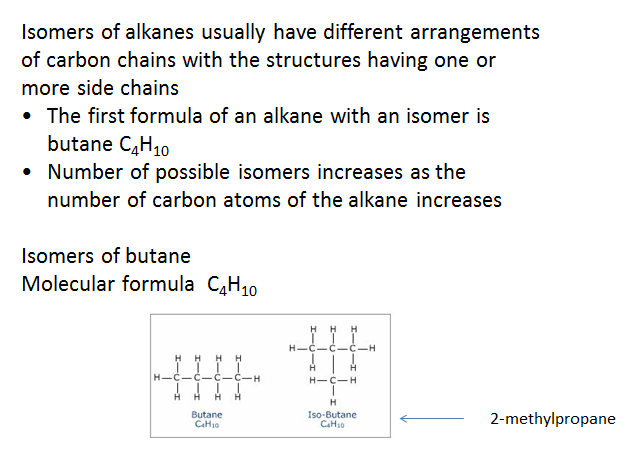 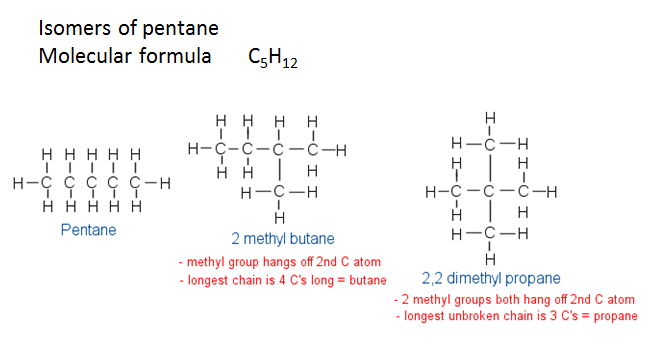 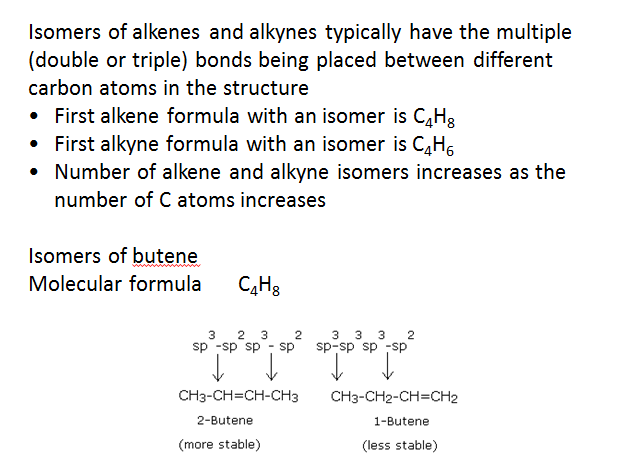 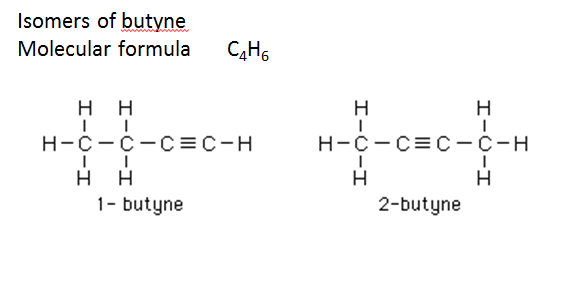 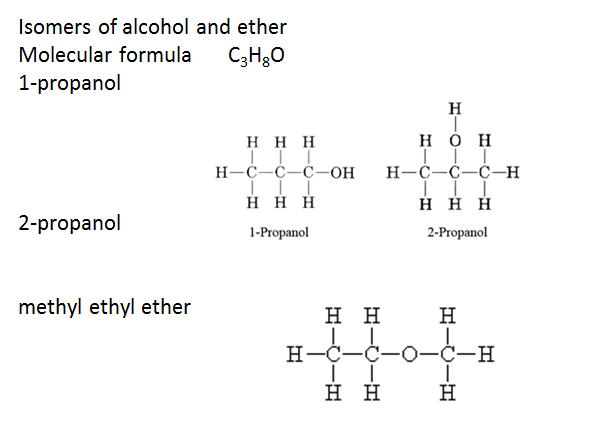 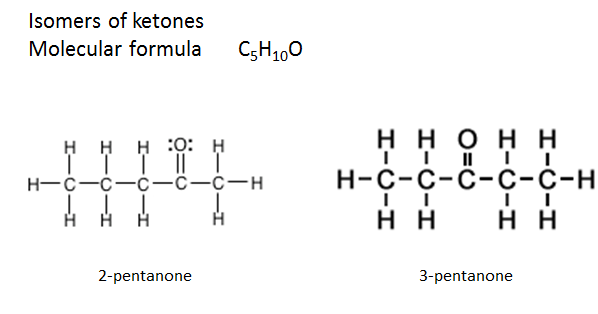 